BUGLARY INSURANCE – PROPOSAL FORMPROPOSER DETAILSFOR INDIVIDUAL APPLICATIONSName: ……………………………………………………………………………………………………................Date of Birth: ………………………………………………………………………………………………............Passport/ ID Number: ……………………………………………………………………………………............(Please attach copy of ID/Passport)Nationality: ………………………………………………………………………………………………..............Physical Address: ……………………………………………………………………………………...................Telephone Number (s): .………………………………………………………………….................................Email Address: …………………………………………….……………………………………..........................Trade / Occupation: …………………………………………………………………………………….............Physical address of Trade/ Occupation: ……………………………………………………………............Source of income: ……………………………………………………………………………………….............FOR CORPORATE APPLICATIONSRegistered name of the organization: ……………………………………………………………….............Registration number of the organization: …………………………………………………………...............(please attach copy of the registration certificate and TIN)Source of funds: ………………………………………………………………………………………….............Registered physical address of the organization: ……………………………………………………………………………………………………………….............Name of the CD/ MD/ ED / CEO /Authorized representative: ………………………………………………………...........................................................................................Date of Birth: ………………………………………………………………………………………………............Nationality: ………………………………………………………………………………………………..............Passport/ ID number (please attach copy): ………………………………………………………..............Telephone number(s)………………………………………………………………………………… …............Email	address(es): ……………………………………………………………………………………………………………….............Names of shareholders(please attach their ID/ Passport copies)…………………………………………………………………………………………………………………….............…………………………………………………………………………………………………………………….............…………………………………………………………………………………………………………………….............…………………………………………………………………………………………………………………….............…………………………………………………………………………………………………………………….............…………………………………………………………………………………………………………………….............Shareholding details (please attach copy of memorandum and articles of association)…………………………………………………………………………………………………………………….............…………………………………………………………………………………………………………………….............…………………………………………………………………………………………………………………….............…………………………………………………………………………………………………………………….............…………………………………………………………………………………………………………………….............…………………………………………………………………………………………………………………….............Period of insurance: Annual from  Date______________________  Month_________________________ Year _____________________General Questions for all SectionsGive the name of your previous insurers, if any, and their policy number. 	Name ___________________________________________________________________________________________  	Policy No________________________________________________________________________________________ Has any insurerDeclined to insure you? 	 						Yes 	 No 	 	 Required special terms to insure you? 	 	 	 	 	Yes 	 No Cancelled or refused to renew your insurance cover? 	 	 	Yes 	 No Increased your premium on renewal? 	 	 	 	 	Yes 	 No 	 If so give full particulars ____________________________________________________________________________	 	_______________________________________________________________________________________________	 	_______________________________________________________________________________________________	 If so give particulars _____________________________________________________________________________	 Situation of the premises: 	 	Plot No. _________________________________________ Town ________________________________________                  	 	Name of building _______________________________________________________________________________  If not in a town: Village___________________________________________________________________________  Location _________________________________________________________________________________________________Construction of Building: 	 External walls _____________________________________ Internal walls ___________________________________            	 Roof _________________________________________Roof height _________________________________________	 	 	No. of storeys __________________________________________________________________________________Occupation Details: 	 	Are you the sole occupier of the premises  	 	 	 	 	 	Yes 		 No 	 	 If not, give occupation of all the others _____________________________________________________________	 	______________________________________________________________________________________________            	 	Are the premises occupied other than by a watchman outside business hours?  	 Yes 	 No 	 	 If so, for what purpose?____________________________________________________________________________Security Details Are the premises guarded byWatchman/Watchmen? 	 	 	 	 	 	 	 	Yes 	 No 	 	 Indicate the time so guarded: From:  _____________________________to _______________________________	 	 Note: It is a policy condition that the premises be guarded by watchman/men whenever closed for business. 	 Name of security company ___________________________________________________________________	 AlarmAre your premises protected by a burglar alarm? 	 	 	 	 	Yes 	 No 	 	 If Yes furnish the following details: _______________________________________________________________Installation date _________________________________________________________________________ Installation company_____________________________________________________________________ Maintenance contract  	 	 	 	 	 	 		Yes 	 No How often serviced ______________________________________________________________________ 	 	 	Note: It is a policy condition that a radio alarm be installed within the premises 	 	 	 	 Physical ProtectionHow are the following areas physically secured and protected from intruders.Ground floor/Basement doors ____________________________________________________________ 	 	 	Padlocks types __________________________________________________________________________Windows 	Ground floor _________________________________________________________________ 	 	 	 	 	Other floors ______________________________________________________________ 	Do you have any display window? 	 	 	 	 	 	 	Yes 	 No  If yes, how is it protected? _________________________________________________________________________ Note: 	Damage to window glass by thieves is not covered by a burglary policy. A plate glass policy is recommended for that risk.    Additional Cover  	Will you require the following additional cover at an extra premium? 	 	a)    Hold up (at an additional premium of 10% of the premium)    	 	 	Yes 	 	No 	 	 	 Schedule - Particulars of Property to be InsuredNB. - If property is contained in two or more buildings the sum to be insured in each building must be specified.a)  	Do you agree to keep a complete set of stock books, accounts and stock 	   	sheets relating to your business? 	 	 	 	 	 	 	Yes 	 No Where are they kept during non-business hours? ________________________________________________________________________________________Are your accounts audited at least once every year? 	 	 	 	 Yes 	 No  	 	NB:  It is a policy condition that stock books and records are maintained to prove any loss.a)  	Have the premises ever been entered or attacked by thieves?  	 	 Yes 	 No  	 If so please describe circumstances______________________________________________________________ 	 	____________________________________________________________________________________________  	 	Yes 	 No  	 If so, please give insurers name. _________________________________________________________________  	 	____________________________________________________________________________________________NB. Unless specially declared the insurance does not cover: Loss or damage to deeds, bonds, or exchange promissory notes, 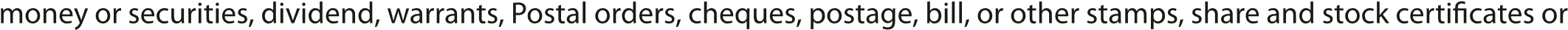 other securities, documents of title to property, contracts or other documents, or business books, plans, drawings, patterns, designs, moulds, models, precious stones, platinum, gold, or silver articles, bullion coins, medals, stamp collections, cups, trophies, curiosities, manuscripts, or rare books, or works of art.DECLARATION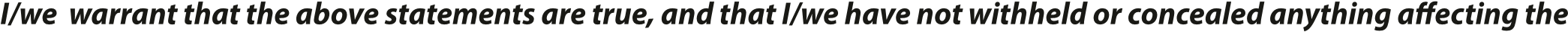 proposed insurance, and I/we agree that this proposal shall be the basis of the contract between Me/Us and the UAP Insurance Company limited. I/we agree to accept the Company’s policy applicable to the insurance.Date:   	 	 	 	 	 	Signature                    	 	 	 	 	 	 	Signature & Stamp of agentFOR OFFICIAL USE ONLY	Branch __________________________________________  	Agent Name _________________________________  	Policy No ________________________________________  	 	 	Accepted by (Name)_______________________________  	Signature ___________________________________	Branch Manager___________________________________       Signature  __________________________________Description Sum Insured  First loss Rate  Premium  Full valueSum Insured1)  Plant & machinery consisting of_________________________2)  Stock - in -Trade consisting of ___________________________ 3)  Trade Fixtures Fittings and Furniture ___________________________4)  Goods-in-Trust or on Commission for which the proposer is responsible Consisting of ____________________________5)  Other property consisting of ___________________________     Basic PremiumBasic PremiumBasic PremiumDuties @ 17.6%Duties @ 17.6%Duties @ 17.6%Total PremiumTotal PremiumTotal Premium